Looking for New Books? Check Out What’s Been Added to the LTAI Collection!*For a complete list of books in each theme, visit the LTAI Themes & Books webpageNew Theme 2024: Through Indigenous Story: An Invitation Towards UnderstandingRefreshed Theme 2024: Palates & Plates: A Literary Feast for Food Lovers New Books Added to the LTAI Collection 2021-2024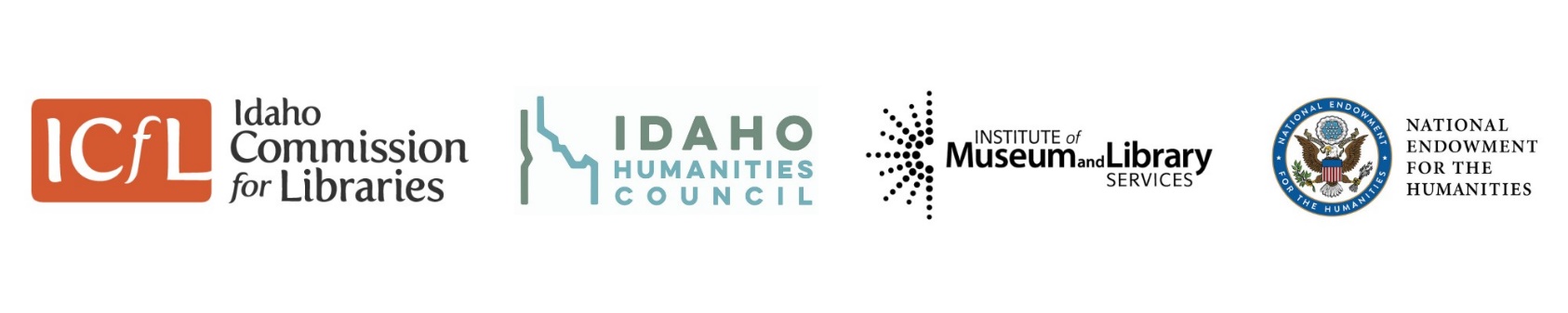 ThemeTitleAuthorPagesPublishedThrough Indigenous Story An American SunriseJoy Harjo1442018Through Indigenous StoryThe Beadworkers: StoriesBeth Piatote2082020Through Indigenous StoryThe Bear River Massacre: A Shoshone HistoryDarren Parry 1722019Through Indigenous StoryBury My Heart at Chuck E. Cheese’sTiffany Midge2222021Through Indigenous StoryCalling for a Blanket DanceOscar Hokeah2722022Through Indigenous StoryFirekeeper’s DaughterAngeline Boulley5602022Through Indigenous StoryThe Night WatchmanLouise Erdrich 4642021ThemeTitleAuthorPagesPublishedPalates & PlatesThe Lost Supper: Searching for the Future of Food in Flavors of the PastTaras Grescoe3122023Palates & PlatesThe Upstairs Delicatessen: On Eating, Reading, Reading About Eating, and Eating While ReadingDwight Garner 2562023ThemeTitleAuthorPagesPublished21st CenturyBilly Lynn's Long Halftime WalkBen Fountain320201221st CenturyBury My Heart at Chuck E CheeseTiffany Midge222201921st CenturyFrank: SonnetsDiane Seuss152202121st CenturyFreshwaterAkwaeka Emezi240201821st CenturyThe Best We Could Do: An Illustrated MemoirThi Bui344201821st CenturyThe Only Good IndiansStephen Graham Jones336202021st CenturyVergeLidia Yuknavitch2082021American ClassicsLincoln in the BardoGeorge Saunders 3682017American VoicesCall Us What We Carry Amanda Gorman2402021American VoicesA Woman Is No ManEtaf Rum3682019American VoicesAmerican Born Chinese: A Graphic NovelGene Luen Yang2402006American VoicesBraiding Sweetgrass: Indigenous Wisdom, Scientific Knowledge, and the Teaching of PlantsRobin Wall Kimmerer3902013American VoicesMaidStephanie Land 2882020American VoicesThe Book Woman of Troublesome CreekKim Michele Richardson3202019American VoicesThe RefugeesViet Thanh Nguyen2242017American VoicesUnaccustomed EarthJhumpa Lahiri3522008Bio & AutobioEducatedTara Westover3522018Bio & AutobioHidden Figures: The American Dream and the Untold Story of the Black Women Mathematicians Who Helped Win the Space RaceMargot Lee Shetterly3842016Bio & AutobioLady In Waiting: My Extraordinary Life in the Shadow of the CrownAnne Glennconner3362021Bio & AutobioRena's Promise: A Story of Sisters in AuschwitzGelissn, Kornreich, McAdam3201995Bio & AutobioThe Distance Between UsReyna Grande3252012Connecting GenerationsHomegoingYaa Gyasi3202017Connecting GenerationsThe Honey BusMeridith May 3362020Growing OlderCan’t We Talk About Something More PleasantRoz Chast2402016Modern WestAmerican Sunrise: PoemsJoy Harjo1442019Modern WestThat Wild Country: An Epic Journey Through the Past, Present, and Future of America's Public LandsMark Kenyon2992019Modern WestThe Four WindsKristin Hannah4802021Modern WestStandoff: Standing Rock, the Bundy Movement, and the American Story of Sacred LandsJacqueline Keeler2202021Modern WestThe CassandraSharma Shields3042019Modern WestUprooted: Recovering the Legacy of the Places We've Left BehindGrace Olmstead2722021Prize WinnersBehind the Beautiful Forevers: Life, Death, and Hope in a Mubai UndercityKatherin Boo2882012Prize WinnersFaithful and Virtuous Night: PoemsLouise Gluck712015Prize WinnersLessAndrew Sean Greer2722018Prize WinnersThe Girl Who Fell from the SkyHeidi Durrow2782011Prize WinnersThe Nickel BoysColson Whitehead2242020Race/RacismAmericanah Chimamanda Ngozi Adichi 5882014Race/RacismAn American MarriageTayari Jones 3362019Race/RacismAll You Can Ever KnowNicole Chung2562019Race/RacismHow Much of these Hills Is GoldC. Pam Zhang3362020Race/RacismNo No BoyJohn Okada2321976Race/RacismTell Me How It Ends: An Essay in Forty QuestionsValeria Luiselli1282017Race/RacismThe Hate You GiveAngie Thomas4642017Race/RacismThe Moor's AccountLaila Lalami3362015Race/RacismInto the Beautiful NorthLuis Alberto Urrea3682010Race/RacismThe Line Becomes a River: Dispatches from the BorderFrancisco Cantu2882019Race/RacismThe Vanishing HalfBrit Bennett3522020Science & TechCrack in Creation: Gene Editing and the Unthinkable Power to Control EvolutionJennifer Doudna3042018Science & TechLab Girl: A MemoirHope Jahren3042017Science & TechFinding the Mother Tree: Discovering the Wisdom of the ForestSusan Simard3682021Science & TechKlara and the SunKazuo Ishiguro3202021Science & TechMama's Last Hug: Animal Emotions and What They Tell Us about OurselvesFranz de Waal3522019Science & TechUncommon MeasureNatalie Hodges2242022Science & TechMind Fixers: Psychiatry's Troubled Search for the Biology of Mental IllnessAnne Harrington3842019Science & Tech & Modern Rural West The Water KnifePaolo Bacigalupi3842015